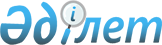 Батыс Қазақстан облысы Бәйтерек ауданы Достық ауылдық округі Чувашин және Красный Урал ауылдарының көшелерін қайта атау туралыБатыс Қазақстан облысы Бәйтерек ауданы Достық ауылдық округі әкімінің 2022 жылғы 17 қаңтардағы № 3 шешімі. Қазақстан Республикасының Әділет министрлігінде 2022 жылғы 24 қаңтарда № 26621 болып тіркелді
      "Қазақстан Республикасының әкімшілік-аумақтық құрылысы туралы" Қазақстан Республикасы Заңының 14-бабының 4) тармақшасына сәйкес, Чувашин және Красный Урал ауылдары тұрғындарының пікірін ескере отырып және Облыстық ономастика комиссиясының қорытындысы негізінде ШЕШТІМ:
      1. Батыс Қазақстан облысы Бәйтерек ауданы Достық ауылдық округі Чувашин ауылының көшелері:
      Молодежная көшесін Жастар көшесіне;
      Ленин көшесін Тәуелсіздік көшесіне;
      Школьная көшесін Ыбырай Алтынсарин көшесіне;
      Кооперативная көшесін Алаш көшесіне;
      Садовая көшесін Құлагер көшесіне;
      Набережная көшесін Самал көшесіне;
      Чагано-Набережная көшесін Ақсу көшесіне қайта аталсын.
      2. Батыс Қазақстан облысы Бәйтерек ауданы Достық ауылдық округі Красный Урал ауылының көшелері:
      Коммунаров көшесін Ұялы көшесіне;
      Кооперативная көшесін Балауса көшесіне;
      Садовая көшесін Достық көшесіне;
      Зеленая көшесін Көктем көшесіне қайта аталсын.
      3. Осы шешімнің орындалуын бақылауды өзіме қалдырамын.
      4. Осы шешім оның алғашқы ресми жарияланған күнінен бастап қолданысқа енгізіледі.
					© 2012. Қазақстан Республикасы Әділет министрлігінің «Қазақстан Республикасының Заңнама және құқықтық ақпарат институты» ШЖҚ РМК
				
      Достық ауылдық округінің әкімі

А. Тулеуов
